ZESTAW PODRĘCZNIKÓWobowiązujących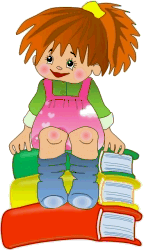 w Szkole Podstawowej w Radziłowierok szkolny 2017/2018ZESPÓŁ  PRZEDSZKOLNY 3,4 -LATKIRODZICE KUPUJĄ WSZYSTKIE KSIĄŻKIZESPÓŁ  PRZEDSZKOLNY 3,4 -LATKIRODZICE KUPUJĄ WSZYSTKIE KSIĄŻKIZESPÓŁ  PRZEDSZKOLNY 3,4 -LATKIRODZICE KUPUJĄ WSZYSTKIE KSIĄŻKIZESPÓŁ  PRZEDSZKOLNY 3,4 -LATKIRODZICE KUPUJĄ WSZYSTKIE KSIĄŻKIPrzedmiotAutorTytułWydawnictwoWychowanie przedszkolneAnna SosnowskaEdyta KurekDorota KucharskaAnna Pawłowska -Niedbała„Entliczek czterolatka - pakietNowa EraWychowanie przedszkolneMarzena PrądzyńskaAnna Pawłowska -NiedbałaKolekcja indywidualnego rozwoju 4+ „Rysowanki”Kolekcja indywidualnego rozwoju 4+ „Policzanki”Nowa EraJęzyk angielskiVanessa ReillyKathryn HarperCookie and friends Starter OxfordZESPÓŁ  PRZEDSZKOLNY 5 -LATKIRODZICE KUPUJĄ WSZYSTKIE KSIĄŻKIZESPÓŁ  PRZEDSZKOLNY 5 -LATKIRODZICE KUPUJĄ WSZYSTKIE KSIĄŻKIZESPÓŁ  PRZEDSZKOLNY 5 -LATKIRODZICE KUPUJĄ WSZYSTKIE KSIĄŻKIZESPÓŁ  PRZEDSZKOLNY 5 -LATKIRODZICE KUPUJĄ WSZYSTKIE KSIĄŻKIPrzedmiotAutorTytułWydawnictwoWychowanie przedszkolneMarzena PrądzyńskaAleksandra WasiakMagdalena LedwońAnita GrabośEntliczek 5- latka - pakietNowa EraReligiaD. KurpińskiJ. SnopekSpotkania dzieci BożychJednośćJęzyk angielskiClarie SelbyPlaytime AOxfordODDZIAŁ PRZEDSZKOLNY 6 -LATKIRODZICE KUPUJĄ WSZYSTKIE KSIĄŻKIODDZIAŁ PRZEDSZKOLNY 6 -LATKIRODZICE KUPUJĄ WSZYSTKIE KSIĄŻKIODDZIAŁ PRZEDSZKOLNY 6 -LATKIRODZICE KUPUJĄ WSZYSTKIE KSIĄŻKIODDZIAŁ PRZEDSZKOLNY 6 -LATKIRODZICE KUPUJĄ WSZYSTKIE KSIĄŻKIPrzedmiotAutorTytułWydawnictwoReligiaElżbieta OsewskaKs. Józef Stali„Kocham dobrego Boga”. Podręcznik do nauki religii dla dzieci sześcioletnichJednośćWychowanie przedszkolneStenia DoroszukJoanna HermanowskaJoanna Gawryszewska„Elementarz sześciolatka”. Książka, karty pracy cz. 1-4, pomysły do wycinanekNowa EraJęzyk angielskiClarie SelbyPlaytime BOxfordKLASA  PIERWSZARODZICE KUPUJĄ TYLKO PODRĘCZNIK DO RELIGIIPozostałe książki dzieci otrzymają bezpłatnie w szkole (we wrześniu)KLASA  PIERWSZARODZICE KUPUJĄ TYLKO PODRĘCZNIK DO RELIGIIPozostałe książki dzieci otrzymają bezpłatnie w szkole (we wrześniu)KLASA  PIERWSZARODZICE KUPUJĄ TYLKO PODRĘCZNIK DO RELIGIIPozostałe książki dzieci otrzymają bezpłatnie w szkole (we wrześniu)KLASA  PIERWSZARODZICE KUPUJĄ TYLKO PODRĘCZNIK DO RELIGIIPozostałe książki dzieci otrzymają bezpłatnie w szkole (we wrześniu)PrzedmiotAutorTytułWydawnictwoReligiaKs. K. MielnickiE. Kondrak„Żyjemy w Bożym świecie” Podręcznik do klasy 1 szkoły podstawowejJednośćEdukacja wczesnoszkolnaB. StępieńK. Bielenica„Elementarz odkrywców”. Podręcznik i zeszyty ćwiczeń dla klasy 1 szkoły podstawowejNowa EraJęzyk angielskiSarah M. HowellLisa Kester - Dodgson“Explore Treetops”. Podręcznik i  zeszyt ćwiczeń dla klasy 1 szkoły podstawowejOxfordKLASA  DRUGARODZICE KUPUJĄ TYLKO PODRĘCZNIK DO RELIGIIPozostałe książki dzieci otrzymają bezpłatnie w szkole (we wrześniu)KLASA  DRUGARODZICE KUPUJĄ TYLKO PODRĘCZNIK DO RELIGIIPozostałe książki dzieci otrzymają bezpłatnie w szkole (we wrześniu)KLASA  DRUGARODZICE KUPUJĄ TYLKO PODRĘCZNIK DO RELIGIIPozostałe książki dzieci otrzymają bezpłatnie w szkole (we wrześniu)KLASA  DRUGARODZICE KUPUJĄ TYLKO PODRĘCZNIK DO RELIGIIPozostałe książki dzieci otrzymają bezpłatnie w szkole (we wrześniu)PrzedmiotAutorTytułWydawnictwoReligiaKs. J. CzerkawskiE. Kondrak„Idziemy do Jezusa”. Podręcznik do religii do klasy 2 szkoły podstawowejJednośćM. Lorek,B. Ochmańska,L. Wollman„Nasza Szkoła”. Podręcznik dla ucz. kl. 2 szkoły podstawowej.„Nasza szkoła” – matematyka – podręcznik do kl. 2Ministerstwo Edukacji NarodowejEdukacja wczesnoszkolnaJ. FilipowiczK. HarmakK. IzbińskaM. FuszaraJ. BrzóskaA. Jasiocka„Ćwiczenia z pomysłem” część 1,2,3,4„Ćwiczenia z pomysłem” Matematykaczęść 1,2,3,4WSiPJęzyk angielskiC. Read,A. Soberon,M. Kondro„Bugs World 2”. Podręcznik do jęz. angielskiego dla ucz. kl. 2 szkoły podstawowej.„Bugs World 2A” . Zeszyt ćwiczeń.Macmillan Polska                          Sp. z o.o.KLASA  TRZECIARODZICE KUPUJĄ TYLKO PODRĘCZNIK DO RELIGIIPozostałe książki dzieci otrzymają bezpłatnie w szkole (we wrześniu)KLASA  TRZECIARODZICE KUPUJĄ TYLKO PODRĘCZNIK DO RELIGIIPozostałe książki dzieci otrzymają bezpłatnie w szkole (we wrześniu)KLASA  TRZECIARODZICE KUPUJĄ TYLKO PODRĘCZNIK DO RELIGIIPozostałe książki dzieci otrzymają bezpłatnie w szkole (we wrześniu)KLASA  TRZECIARODZICE KUPUJĄ TYLKO PODRĘCZNIK DO RELIGIIPozostałe książki dzieci otrzymają bezpłatnie w szkole (we wrześniu)PrzedmiotAutorTytułWydawnictwoReligiaRed. ks. J. Czerkawski, E. Kondrak„Jezus jest z nami”. Podręcznik do klasy 3 szkoły podstawowej. Zeszyt ćwiczeńJEDNOŚĆM. Lorek,A. Ludwa,M. Zatorska„Nasza Szkoła”. Podręcznik dla ucz. kl. 3 szkoły podstawowej.Ministerstwo Edukacji NarodowejEdukacja wczesnoszkolnaE. HryszkiewiczM. OgrodowczykB. StępieńJ. Winiecka„Nasze ćwiczenia” kl. 3 szkoły podstawowej cz. 1-4NOWA ERAEdukacja wczesnoszkolnaK. BielawaM. BuraM. Kwil„Nasze ćwiczenia. Matematyka” kl. 3 szkoły podstawowej  cz. 1-4NOWA ERAJęzyk angielskiE. PapiolM. Toth„Bugs World 3”. Podręcznik do jęz. angielskiego dla ucz. kl. 3 szkoły podstawowej.„Bugs World 3A” . Zeszyt ćwiczeń.Macmillan Polska                          Sp. z o.o.KLASA  CZWARTARODZICE KUPUJĄ TYLKO PODRĘCZNIK DO RELIGIIPozostałe książki dzieci otrzymają bezpłatnie w szkole (we wrześniu).KLASA  CZWARTARODZICE KUPUJĄ TYLKO PODRĘCZNIK DO RELIGIIPozostałe książki dzieci otrzymają bezpłatnie w szkole (we wrześniu).KLASA  CZWARTARODZICE KUPUJĄ TYLKO PODRĘCZNIK DO RELIGIIPozostałe książki dzieci otrzymają bezpłatnie w szkole (we wrześniu).KLASA  CZWARTARODZICE KUPUJĄ TYLKO PODRĘCZNIK DO RELIGIIPozostałe książki dzieci otrzymają bezpłatnie w szkole (we wrześniu).KLASA  CZWARTARODZICE KUPUJĄ TYLKO PODRĘCZNIK DO RELIGIIPozostałe książki dzieci otrzymają bezpłatnie w szkole (we wrześniu).PrzedmiotAutorTytułWydawnictwoWydawnictwoJęzyk polskiHanna DobrowolskaUrszula Dobrowolska„Jurto pójdę w świat” – podręcznik + zeszyt ćwiczeń do klasy 4WSiPWSiPHistoria                Bogumiła OlszewskaWiesław Surdyk –FertęchGrzegorz Wojciechowski„Wczoraj i dziś 4”. Podręcznik do historii dla kl. 4 szkoły podstawowej.NOWA ERA  NOWA ERA  Język angielskiSylwia WheeldonTim FallaPaul ADaviesPaul Shipton„Steps Plus”. Podręcznik dla klasy 4 szkoły podstawowej.„Steps Plus”. Zeszyt ćwiczeń dla klasy 4 szkoły podstawowej.OxfordOxfordMatematykaP. PiskorskiP. Dubiecka – Kruk i inni„Matematyka 4”. Podręcznik dla klasy 4 szkoły podstawowej.WSiPWSiPPrzyrodaE. Gromek,E. Kłos,W. Kofta,E. Laskowska, A. Melson„Przyroda 4”. Podręcznik do przyrody dla klasy 4 szkoły podstawowej.„Przyroda 4”. Zeszyt ćwiczeń do przyrody dla klasy 4 szkoły podstawowej.WSiPWSiPPlastykaS.K. StopczykB. Neubart„Plastyka”. Podręcznik do plastyki dla klasy 4 szkoły podstawowejWSiPWSiPTechnikaLech  ŁabeckiMarta Łabecka„Jak to działa?”. Podręcznik do techniki dla kl.4  szkoły podstawowej.NOWA ERA  NOWA ERA  InformatykaGrażyna Koba„Teraz bajty. Informatyka dla szkoły podstawowej” klasa 4MIGRAMIGRAMuzykaU. SmoczyńskaK. Jakóbczak – DrążekA. Sołtysiak„Klucz do muzyki”. Podręcznik do klasy 4WSiPWSiPReligiaK. MielnickiE. KondrakB. Nosek„Miejsce pełne BOGActw”.Podręcznik + zeszyt ćwiczeń.„Miejsce pełne BOGActw”.Podręcznik + zeszyt ćwiczeń.JEDNOŚĆKLASA  PIĄTARODZICE KUPUJĄ TYLKO PODRĘCZNIK DO RELIGIIPozostałe książki dzieci otrzymają bezpłatnie w szkole (we wrześniu).KLASA  PIĄTARODZICE KUPUJĄ TYLKO PODRĘCZNIK DO RELIGIIPozostałe książki dzieci otrzymają bezpłatnie w szkole (we wrześniu).KLASA  PIĄTARODZICE KUPUJĄ TYLKO PODRĘCZNIK DO RELIGIIPozostałe książki dzieci otrzymają bezpłatnie w szkole (we wrześniu).KLASA  PIĄTARODZICE KUPUJĄ TYLKO PODRĘCZNIK DO RELIGIIPozostałe książki dzieci otrzymają bezpłatnie w szkole (we wrześniu).KLASA  PIĄTARODZICE KUPUJĄ TYLKO PODRĘCZNIK DO RELIGIIPozostałe książki dzieci otrzymają bezpłatnie w szkole (we wrześniu).PrzedmiotAutorTytułWydawnictwoWydawnictwoJęzyk polskiAgnieszka ŁuczakAnna Murdzak„Między nami” podręcznik do jęz. polskiego dla klasy 5 szkoły podstawowejGdańskie Wydawnictwo OświatoweGdańskie Wydawnictwo OświatoweHistoria                i społeczeństwoGrzegorz Wojciechowski„Wczoraj i dziś 5”.  Podręcznik do historii i społeczeństwa dla kl. 5.NOWA ERANOWA ERAJęzyk angielskiJennifer HeathMichele CraufordM. Mrozik – Jadacka„World Explorer 5”. Podręcznik do jęz. angielskiego dla kl. 5 szkoły podstawowej. „World Explorer ”. Zeszyt ćwiczeńNOWA ERANOWA ERAMatematykaM. DobrowolskaMarta JucewiczMarcin KarpińskiPiotr ZarzyckiM. DobrowolskaPiotr ZarzyckiAdam Mysior„Matematyka z plusem 5”. Podręcznik dla klasy 5 szkoły podstawowej „Matematyka z plusem 5”.Zeszyty ćwiczeń wersja A i BGdańskie Wydawnictwo OświatoweGdańskie Wydawnictwo OświatowePrzyrodaJanina ŚlósarczykRyszard KozikFeliks Szlajfer „Tajemnice przyrody”. Podręcznik do przyrody dla kl. 5 szkoły podstawowejZeszyt ćwiczeń do przyrody dla klasy piątejNOWA ERANOWA ERAPlastykaJadwiga LukasKrystyna Onak„Do dzieła”. Podręcznik do plastyki dla klasy 5 szkoły podstawowej.NOWA ERANOWA ERAZajęcia techniczneLech Łabecki„Jak to działa?” Podręcznik do zajęć technicznych dla klasy 5 szkoły podstawowej.NOWA ERANOWA ERAZajęcia komputeroweMichał Kęska„Lubię to”. Podręcznik do zajęć komputerowych dla kl. 5 szkoły podstawowej.NOWA ERANOWA ERAMuzykaMonika GromekGrażyna Kilbach„Lekcja muzyki”. Podręcznik do muzyki dla kl. 5 szkoły podstawowej. Zeszyt ćwiczeń.NOWA ERANOWA ERAReligiared. ks. Krzysztof Mielnicki, Elżbieta Kondrak, Ewelina Parszewska„Spotkania uBOGAcające”.„Spotkania uBOGAcające”.JEDNOŚĆKLASA  SZÓSTARODZICE KUPUJĄ TYLKO PODRĘCZNIK DO RELIGIIPozostałe książki dzieci otrzymają bezpłatnie w szkole (we wrześniu).KLASA  SZÓSTARODZICE KUPUJĄ TYLKO PODRĘCZNIK DO RELIGIIPozostałe książki dzieci otrzymają bezpłatnie w szkole (we wrześniu).KLASA  SZÓSTARODZICE KUPUJĄ TYLKO PODRĘCZNIK DO RELIGIIPozostałe książki dzieci otrzymają bezpłatnie w szkole (we wrześniu).KLASA  SZÓSTARODZICE KUPUJĄ TYLKO PODRĘCZNIK DO RELIGIIPozostałe książki dzieci otrzymają bezpłatnie w szkole (we wrześniu).KLASA  SZÓSTARODZICE KUPUJĄ TYLKO PODRĘCZNIK DO RELIGIIPozostałe książki dzieci otrzymają bezpłatnie w szkole (we wrześniu).PrzedmiotAutorTytułWydawnictwoWydawnictwoJęzyk polskiA. ŁuczakA. Murdzak„Między nami” podręcznik do jęz. polskiego dla klasy 6 szkoły podstawowejGdańskie Wydawnictwo OświatoweGdańskie Wydawnictwo OświatoweHistoria                i społeczeństwoGrzegorz Wojciechowski „Wczoraj i dziś 6”.  Podręcznik do historii i społeczeństwa dla kl. 6.NOWA ERANOWA ERAJęzyk angielskiJennifer HeathMichele CrawfordPatricia ReillyM. Mrozik – JadackaDorota Wosińska„World Explorer 3”. Podręcznik do jęz. angielskiego dla kl. 6 szkoły podstawowej.„World Explorer 3”. Zeszyt ćwiczeń dla klasy 6 szkoły podstawowejNowa EraNowa EraMatematykaM. DobrowolskaMarta JucewiczMarcin KarpińskiPiotr ZarzyckiM. DobrowolskaAdam MysiorPiotr Zarzycki„Matematyka z plusem 6”. Podręcznik dla klasy 5 szkoły podstawowej„Matematyka z plusem 6”.Zeszyty ćwiczeń wersja A i BGdańskie Wydawnictwo OświatoweGdańskie Wydawnictwo OświatowePrzyrodaJ. ŚlósarczykR. KozikF. SzlajferM. Marko-WorłowskaF. Szlajfer, J. Stawarz„Tajemnice przyrody” Podręcznik do przyrody dla kl. 6 szkoły podstawowej.Zeszyt ćwiczeń do przyrody dla klasy szóstej szkoły podstawowejNOWA ERANOWA ERAPlastykaJ. LukasK. Onak„Do dzieła” Podręcznik do plastyki dla klasy 6 szkoły podstawowej NOWA ERANOWA ERAZajęcia techniczneLech Łabecki„Jak to działa?” Podręcznik do zajęć technicznych dla klasy 6 szkoły podstawowej. NOWA ERANOWA ERAZajęcia komputeroweMichał Łęska„Lubię to”. Podręcznik do zajęć komputerowych dla kl. 6 szkoły podstawowej.NOWA ERANOWA ERAMuzykaMonika GromekGrażyna Kilbach„Lekcja muzyki”. Podręcznik do muzyki dla kl. 6 szkoły podstawowej. Zeszyt ćwiczeń.NOWA ERANOWA ERAReligiaks. Krzysztof Mielnicki, Elżbieta Kondrak,E. Paraszewska„Tajemnice BOGAtego życia”. Podręcznik + ćwiczenia„Tajemnice BOGAtego życia”. Podręcznik + ćwiczeniaJEDNOŚĆKLASA  SIÓDMARODZICE KUPUJĄ TYLKO PODRĘCZNIK DO RELIGIIPozostałe książki dzieci otrzymają bezpłatnie w szkole (we wrześniu).KLASA  SIÓDMARODZICE KUPUJĄ TYLKO PODRĘCZNIK DO RELIGIIPozostałe książki dzieci otrzymają bezpłatnie w szkole (we wrześniu).KLASA  SIÓDMARODZICE KUPUJĄ TYLKO PODRĘCZNIK DO RELIGIIPozostałe książki dzieci otrzymają bezpłatnie w szkole (we wrześniu).KLASA  SIÓDMARODZICE KUPUJĄ TYLKO PODRĘCZNIK DO RELIGIIPozostałe książki dzieci otrzymają bezpłatnie w szkole (we wrześniu).KLASA  SIÓDMARODZICE KUPUJĄ TYLKO PODRĘCZNIK DO RELIGIIPozostałe książki dzieci otrzymają bezpłatnie w szkole (we wrześniu).PrzedmiotAutorTytułWydawnictwoWydawnictwoJęzyk polskiA. ŁuczakE. PrylińskaA. Suchowierska A. Maszka„Między nami 7”. Podręcznik do klasy 7 szkoły podstawowej.„Między nami 7”. Zeszyt ćwiczeńGdańskie Wydawnictwo OświatoweGdańskie Wydawnictwo OświatoweHistoria                Jarosław KłaczkowAnna ŁaszkiewiczStanisław Roszak „Wczoraj i dziś 7”.  Podręcznik do historii dla kl. 7 szkoły podstawowej.NOWA ERANOWA ERAJęzyk angielskiBen WetzDiana Pye„English Plus Options”. Podręcznik dla klasy 7 szkoły podstawowej.„English Plus Options”. Zeszyt ćwiczeńOxfordOxfordJęzyk niemieckiAnna PotapowiczKrzysztof Tkaczyk„Aha! Neu 7” Podręcznik dla klasy 7 szkoły podstawowej.„Aha! Neu 7” Zeszyt ćwiczeńWSiPWSiPMatematykaAdam MakowskiTomasz MasłowskiAnna Toruńska„Matematyka 7”. Podręcznik do klasy 7 szkoły podstawowejWSiPWSiPGeografiaRoman MalarzMariusz Szubert„Planeta Nowa 7” Podręcznik do klasy 7 szkoły podstawowej NOWA ERANOWA ERABiologiaMałgorzata Jefimow„Puls życia” Podręcznik do biologii dla klasy 7 szkoły podstawowej„Puls życia” Zeszyt ćwiczeńNOWA ERANOWA ERAChemiaHanna GulińskaJanina Smolińska„Ciekawa chemia 7” Podręcznik do chemii dla klasy 7 szkoły podstawowejWSiPWSiPFizykaBarbara SagnowskaMaria RozenbajgierRyszard RozenbajgierDanuta Szot – GawlikMałgorzata Godlewska„Świat fizyki” Podręcznik do fizyki dla klasy 7 szkoły podstawowejWSiPWSiPPlastykaS. K. StopczykB. NeubartJ. Chołaścińska„Plastyka” Podręcznik do plastyki dla klasy 7 szkoły podstawowejWSiPWSiPInformatykaGrażyna Koba„Teraz bajty” Informatyka dla szkoły podstawowej. Klasa VIIMIGRAMIGRAMuzykaK. Jakóbczak – DrążekA. SołtysikU. Smoczyńska„Klucz do muzyki” Podręcznik do muzyki dla klasy 7 szkoły podstawowejWSiPWSiPReligiaKs. Wł. Kubiak SJ„Szukam was” Podręcznik do religii dla klasy 7 szkoły podstawowej„Szukam was” Podręcznik do religii dla klasy 7 szkoły podstawowejWAM